Bijlage Werkblad ASOBeste leerlingenUitzonderlijke omstandigheden vragen om uitzonderlijke maatregelen. Nu we door de coronacrisis moeilijkheden ondervinden om jullie in het klaslokaal uit te dagen met nieuwe leerstof moeten we deze op een andere manier aanreiken. De bundel die jullie voor je hebben liggen tracht net dat te doen: jullie uitdagen en motiveren om nieuwe leerstof zelfstandig te verwerken. Werkwijze Deze bundel is voorzien op een tijdspanne van twee lesuren. Je krijgt een gevarieerd aanbod verwerving/verwerkingsopdrachten. Om deze opdrachten succesvol op te lossen heb je de website cultuurinhetouderome@weebly.com nodig. Deze is zorgvuldig door ons lerarenteam opgesteld om jullie het nodige bronmateriaal aan te reiken. Je vindt hier een aanbod van verschillende bronnen die deze les visueel ondersteunen. Indien je de opdrachten sneller doorlopen hebt of je hebt nog extra interesse in het onderwerp bieden we jullie ook nog enkele uitbreidingsoefeningen aan. Deze zijn aangeduid in het groen. Benodigdheden: Werkbundel Pen en eventueel potlood Laptop/pc/smartphone De website cultuurinhetouderome@weebly.com Indien er vragen zijn mogen jullie ons altijd contacteren via smartschool! VEEL SUCCES!Instap Wat weet jij al over de Romeinse cultuur?Wat weet jij al over kunst uit de Klassieke Oudheid? Noteer jouw antwoord in de kader bij bekend.Wat weet jij nog niet en wil je onderzoeken? Noteer jouw antwoord in de kader bij benieuwd.EXTRA: Kan jij een historische vraag noteren in de kolom benieuwd?Wat heb je onthouden uit dit thema? Keer op het einde van deze les terug naar deze vraag en vul jouw antwoord in bij bewaard.ReligieVul volgende tabel aan Mars geniet vooral bekendheid als god van de oorlog. Welke functies had hij nog ? ….....................................................................................................................Juist of fout? Verklaar (ook indien juist) ! De Romeinse religie was monotheistisch (JUIST/FOUT)…................................................................................................................................................................................................................................................................................................................................De Romeinen offerden aan hun goden (JUIST/FOUT)…................................................................................................................................................................................................................................................................................................................................De Romeinse religie was heel gesloten (JUIST/FOUT) …................................................................................................................................................................................................................................................................................................................................Welke God zoeken we ? “Ik voel me goed op mijn troon hoog boven alles en iedereen. Wanneer ik een slecht humeur heb gebruik ik mijn bliksemschicht. Ik ben eigenlijk getrouwd met mijn zus maar ik kan mijn minnaressen niet op één hand tellen.” God: …..............................................................................................................................................................Denkers“De veroveringen beïnvloeden het denken van de Romeinen” Is deze bewering juist of fout? Leg uit met een voorbeeld ! ….............................................................................................................................................................................................................................................. …..............................................................................................................................................................................................................................................“De Romeinen staan negatief tegenover de Grieken” Is deze bewering juist of fout? Leg uit met een voorbeeld ! ….............................................................................................................................................................................................................................................. …..............................................................................................................................................................................................................................................“We zijn heel goed op de hoogte van Plato’s persoonlijke standpunten”Is deze bewering juist of fout? Leg uit met een voorbeeld ! ….............................................................................................................................................................................................................................................. ….............................................................................................................................................................................................................................................Markeer de kenmerken van de werking van een Romeinse bibliotheek Waarom besloot Julius Caesar over te gaan tot de oprichting van bibliotheken? …................................................................................................................................................................................................................................................................................................................................Virgilius zijn bijnaam was “de maagd.” Hoe kwam hij hieraan? …................................................................................................................................................................................................................................................................................................................................Wat maakt het moeilijk voor geschiedkundigen om een goed beeld te krijgen van het leven van historische personen? …................................................................................................................................................................................................................................................................................................................................Vul de kader aan.Romeinse kunst Vul de kader aan met kernwoorden.Markeer de kenmerken die je kan waarnemen bij Romeinse tempels.Doorstreep wat niet past.De Romeinse kunst was gesloten / stond open voor invloeden van buitenaf.De Romeinse beeldhouwers vertelden verhalen aan de hand van hun werken. Wat gebruiken wij daarvoor vandaag? Licht kort toe.…................................................................................................................................................................................................................................................................................................................................EtruskenLees op blz. 157 in je werkboek de opdracht en maak nadien de oefening. Lees de opdrachten, bekijk het filmpje op de site tot minuut 7.18. Beantwoord nadien de vragen.  Geef de bloeiperiode van de Etrusken.….........................................................................................................................Waar leefden zij op het Italische schiereiland?….........................................................................................................................Welke elementen hebben de overleden Etrusken nodig in het hiernamaals. Som twee voorbeelden op.…........................................................................................................................Welk begrafenisritueel bij de Etrusken kennen wij vandaag nog, weliswaar in een andere vorm? ….........................................................................................................................Wat is het belangrijkste verschil tussen de graven in Cerveteri en Tarquinia? …....................................................................................................................................................................................................................................................Verklaar de volgende begrippen aan de hand van de context.SyntheseVul het schema aan met volgende begrippen: Buit, beeldhouwkunst, bouwkunst, Etrusken, Grieken, inspiratie, literatuur, oosterse volkeren, religie, Romeinse veroveringen Vul nadien in het bolletje het cijfer in van het maatschappelijke domein.1) cultureel domein2) politiek domein3) economische domeinExtra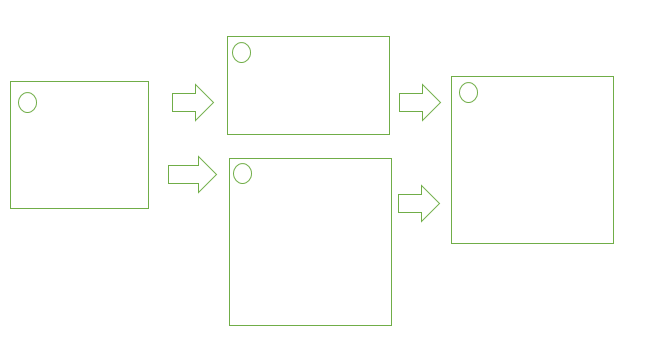 Keer terug naar de website en klik bij een onderwerp naar keuze op extra. Op die manier kom je nog meer te weten over de cultuur in het oude Rome.Werkblad TSOBeste leerlingenUitzonderlijke omstandigheden vragen om uitzonderlijke maatregelen. Nu we door de coronacrisis moeilijkheden ondervinden om jullie in het klaslokaal uit te dagen met nieuwe leerstof moeten we deze op een andere manier aanreiken. De bundel die jullie voor je hebben liggen tracht net dat te doen: jullie uitdagen en motiveren om nieuwe leerstof zelfstandig te verwerken. WerkwijzeDeze bundel is voorzien op een tijdspanne van twee lesuren. Je krijgt een gevarieerd aanbod verwerving/verwerkingsopdrachten. Om deze opdrachten succesvol op te lossen heb je de website https://cultuurinhetouderome.weebly.com/ nodig. Deze is zorgvuldig door ons lerarenteam opgesteld om jullie het nodige bronmateriaal aan te reiken. Je vindt hier een aanbod van verschillende bronnen die deze les visueel ondersteunen. Indien je de opdrachten sneller doorlopen hebt of je hebt nog extra interesse in het onderwerp bieden we jullie ook nog enkele uitbreidingsoefeningen aan. Deze zijn aangeduid in het groen. Benodigdheden: Werkbundel Pen en eventueel potlood Laptop/pc/smartphone De website https://cultuurinhetouderome.weebly.com/ Indien er vragen zijn mogen jullie ons altijd contacteren via smartschool! VEEL SUCCES!InstapReligieVul volgende tabel aan Mars geniet vooral bekendheid als god van de oorlog. Welke functies had hij nog ? ….....................................................................................................................Welke goden die je in deze les bent tegenkomen hebben hun naam ook aan een planeet gegeven ? …...............................................................................................................................................................Doorstreep wat niet past. De Romeinse religie was monotheistisch/polytheistisch De Romeinen offerden niet/wel aan hun goden De Romeinse religie was heel open/gesloten Denkers“De veroveringen beïnvloeden het denken van de Romeinen” Is deze bewering juist of fout? Leg uit met een voorbeeld ! ….............................................................................................................................................................................................................................................. …..............................................................................................................................................................................................................................................“De Romeinen staan negatief tegenover de Grieken” Is deze bewering juist of fout? Leg uit met een voorbeeld ! ….............................................................................................................................................................................................................................................. …..............................................................................................................................................................................................................................................Markeer de kenmerken van de werking van een Romeinse bibliotheek Waarom besloot Julius Caesar over te gaan tot de oprichting van bibliotheken ? …................................................................................................................................................................................................................................................................................................................................Vul de kader aan Doorstreep wat niet past. De bijnaam van Virgilius was de maagd/de ram. Het is voor geschiedkundigen makkelijk/moeilijk om het leven van een historisch figuur te beschrijven. Plato was de leraar/de leerling van aristoteles. Romeinse kunst Vul de kader aan met volgende kernwoorden: baksteen, beton, koepel, natuursteen rondboog, slaven, tongewelf, vrije mannenMarkeer de kenmerken die je waarneemt bij een Romeinse tempelDoorstreep wat niet past.De Romeinse kunst was gesloten / stond open voor invloeden van buitenaf.De Romeinse beeldhouwers vertelden verhalen aan de hand van hun werken. Wat gebruiken wij daarvoor vandaag? Licht kort toe aan de hand van de Zuil van Trajanus. …................................................................................................................................................................................................................................................................................................................................EtruskenLees op blz. 135 in je werkboek de opdracht en maak nadien de oefening. Op de site kan je terecht voor extra info. Lees de opdrachten, bekijk het filmpje op de site tot minuut 7.18. Beantwoord nadien de vragen.  Geef de bloeiperiode van de Etrusken.….........................................................................................................................Waar leefden zij op het Italische schiereiland?….........................................................................................................................Welk begrafenisritueel bij de Etrusken kennen wij vandaag nog, weliswaar in een andere vorm? ….........................................................................................................................Combineer de volgende begrippen met de juiste verklaring.Synthese  Vul het schema aan met volgende begrippen: beeldhouwkunst, bouwkunst, Etrusken, Grieken, literatuur, oosterse volkeren, religieVul nadien bij de cirkel het cijfertje in van het maatschappelijke domein.1) cultureel domein2) politiek domein3) economische domein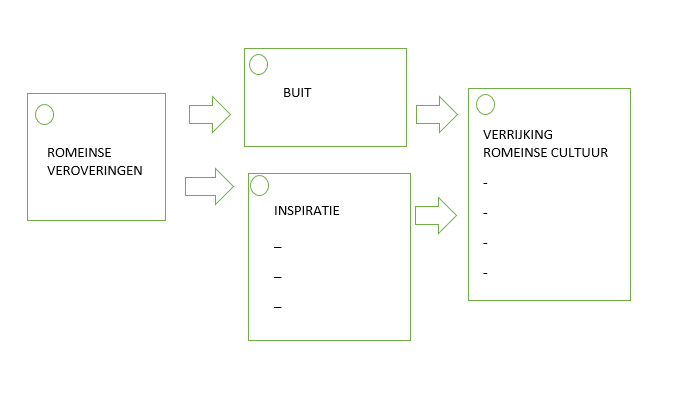 ExtraKeer terug naar de website en klik bij een onderwerp naar keuze op extra. Op die manier kom je nog meer te weten over de cultuur in het oude Rome. BEKENDBENIEUWDBEWAARDRomeinse god Griekse god Diana Aphrodite Ares Janus Aangevuld met gestolen boeken De boeken werden op papier gedrukt Romeinen betaalden de bouw ervan Uitgevonden door de Grieken De Romeinen lazen graag Griekse schrijvers De leeszaal was versierd met beelden van schrijvers Aristoteles HomerosPlatoEuripides Taal Genre (specialiteit)Bekendste werk of belangrijkste daadHerodotosPythagorasCiceroVirgilius Taal Genre (specialiteit) Bekendste werk of belangrijkste daad ROMEINSE BOUWTECHNIEKENROMEINSE BOUWMATERIALENBOUWVAKKERS…...................................................................................................................…..................................................................................................................…............................................................................murenzuilensymmetrische opbouwasymmetrische opbouwwillekeurige vormen en lijnenstrakke vormen en lijnensober versierdrijkelijk versierdop mensenmaatmonumentaalBEGRIPVERKLARING/SYNONIEMgeromaniseerdgrafheuvelnecropoolemancipatieWat weet jij al over de Romeinse cultuur? M.a.w. wat is bij jou BEKEND?Wat weet jij nog niet en wil je onderzoeken? M.a.w. naar wat ben jij BENIEUWD?Wat heb jij onthouden uit dit thema? M.a.w. wat heb jij BEWAARD?Romeinse god Griekse god Diana Aphrodite Ares Janus Aangevuld met gestolen boeken De boeken werden op papier gedrukt Romeinen betaalden de bouw ervan Uitgevonden door de Grieken De Romeinen lazen graag Griekse schrijvers De leeszaal was versierd met beelden van schrijvers Aristoteles HomerosPlatoEuripides Taal Genre (specialiteit)Bekendste werk of belangrijkste daadHerodotosPythagorasCiceroVirgilius Taal Genre (specialiteit)Bekendste werk of belangrijkste daad ROMEINSE BOUWTECHNIEKENROMEINSE BOUWMATERIALENBOUWVAKKERS…...................................................................................................................…..................................................................................................................…............................................................................murenzuilensymmetrische opbouwasymmetrische opbouwwillekeurige vormen en lijnenstrakke vormen en lijnensober versierdrijkelijk versierdop mensenmaatmonumentaalBEGRIPBEGRIPBEGRIPBEGRIPBEGRIPVERKLARING/SYNONIEMA geromaniseerdA geromaniseerdA geromaniseerdA geromaniseerdA geromaniseerdgrote begraafplaatsB grafheuvelB grafheuvelB grafheuvelB grafheuvelB grafheuvelhet toestaan van gelijke rechtenC necropoolC necropoolC necropoolC necropoolC necropoolhet proces waarbij onderworpen volken geleidelijk de Romeinse cultuur, gewoonten en taal (het Latijn) overnamenD emancipatieD emancipatieD emancipatieD emancipatieD emancipatietumulusABCD